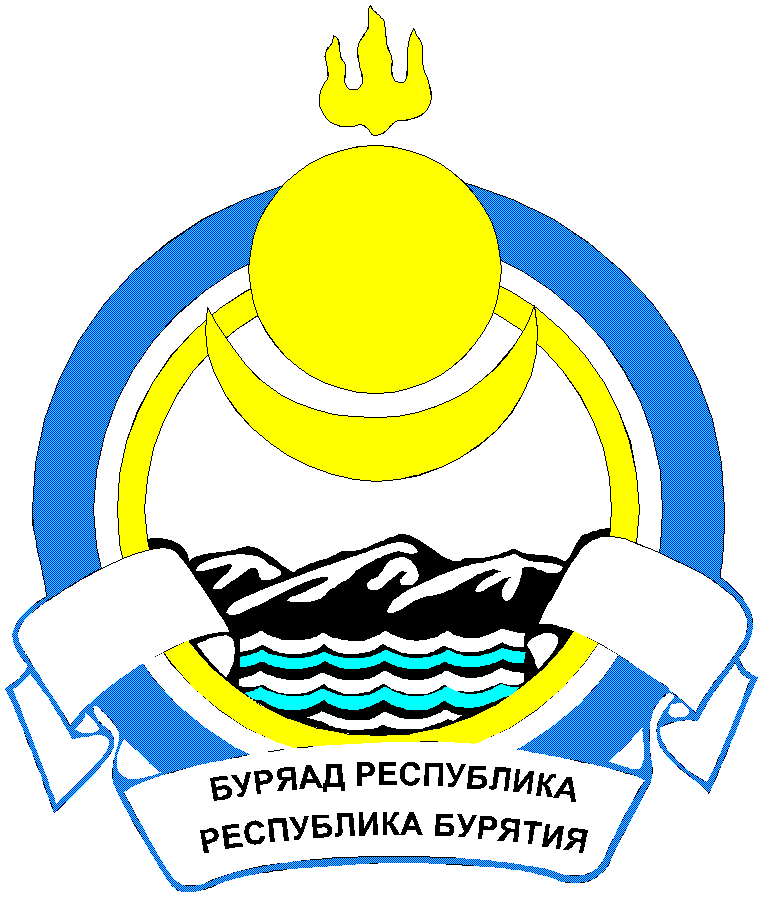 Республика  БурятияТарбагатайский районАДМИНИСТРАЦИЯ    МУНИЦИПАЛЬНОГО ОБРАЗОВАНИЯСЕЛЬСКОГО ПОСЕЛЕНИЯ « ТАРБАГАТАЙСКОЕ»	        ПОСТАНОВЛЕНИЕ« _25_ »  февраля  2021 г.                                   № __4__                               с. ТарбагатайОб утверждении Плана противопожарного обустройства территории вокруг  населенного пункта  Тарбагатай  муниципального образования  сельского поселения «Тарбагатайское" Тарбагатайского района Республики Бурятияк летнему пожароопасному периоду 2021 года	В соответствии с Федеральным законом "Об общих принципах организации местного самоуправления в Российской	 Федерации" от 06.10.2003г  №131-ФЗ,Администрация муниципального образования сельского поселения,"Тарбагатайское",  ПОСТАНОВЛЯЕТ:
        1. Утвердить План противопожарного обустройства территории вокруг  населенного пункта  Тарбагатай  муниципального образования  сельского поселения «Тарбагатайское" Тарбагатайского района Республики Бурятия к летнему пожароопасному периоду 2021 года, (приложение)	2. Постановление подлежит опубликованию в средствах массовой информации и размещению на официальном сайте  МО СП "Тарбагатайское" в информационно-телекоммуникационной сети «Интернет».
	Глава МО СП "Тарбагатайское"					А.В.Думнова УТВЕРЖДЕНпостановлением Администрации МО СП "Тарбагатайское" от "_25_"_02__2021г №__4___П ЛА Нпротивопожарного обустройства территории вокруг  населенного пункта  Тарбагатай  муниципального образования  сельского поселения «Тарбагатайское" Тарбагатайского района Республики Бурятияк летнему пожароопасному периоду 2021 года2021г1. Для снижения угрозы повреждения населенного пункта от пожаров, которые могут возникнуть в припоселковой зоне, и сохранения припоселковых лесов необходимо, с учетом лесных насаждений расположенных вокруг населенного пункта Тарбагатай,  проектировать мероприятия, заключающиеся в наземном  патрулировании. Наземное патрулирование на данных участках будет проводиться работниками АУ РБ Заудинский лесхозПротяженность маршрутов наземного патрулирования составляет ____468____ км (см. план-схему).Наиболее эффективным из маршрутов является автотрасса Р-258, так как с нее все лесные участки хорошо просматриваются.2. Наибольшую угрозу для населенного пункта представляет лесной массив, прилегающий к южной стороны села.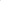 При противопожарном обустройстве лесов, в максимальной степени необходимо использовать существующие лесные и нелесные дороги с предварительным их подновлением. Существующие лесные дороги, дополнительно устроенная сеть минерализованных полос позволяют создать на территории лесов, прилегающих к селу Тарбагатай, систему замкнутых лесопожарных блоков.Ввиду небольших размеров участков и изолированности их дорогами планом рекомендуется прокладка только минерализованных полос.Минерализованные полосы – это очищенные от лесных горючих материалов до минерального слоя почвы или обработанные почвообрабатывающими орудиями или иным способом линейные участки территории, основное назначение которых – задерживать распространение низового пожара или служить опорной линией при  пуске отжига и встречного огня. Минимальная ширина защитной минерализованной полосы – 1,4 м (один проход плуга ПКЛ-70).Минерализованная полоса может  задерживать продвижение низового огня, только до накопления на ее поверхности нового слоя горючих материалов. Поэтому необходимо предусмотреть проведение прочисток минерализованных полос, их подновление и восстановление. Обычно, если минерализованная полоса создана весной, прочистку проводят осенью, а на следующий год – весной и осенью. При уходе за минерализованными полосами используют почвообрабатывающие орудия: лесные плуги, дисковые лесные культиваторы.3. Для эффективного использования при борьбе с лесными пожарами средств водного пожаротушения должна проводиться соответствующая подготовка естественных водоисточников (речек, озер и т.п.).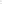 Подготовка естественных водоисточников для целей пожаротушения заключается в устройстве к ним подъездов, оборудовании специальных площадок для забора воды пожарными автоцистернами и мотопомпами.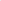 Для забора воды автоцистернами и мотопомпами, расстояние до уреза воды с места заправки автомобиля не должно превышать 3 метра, а глубина не менее метра. Поддержание в постоянной готовности подъездов к водоисточникам возлагается на органы местного самоуправления.4. Согласно статье 53.1 Лесного Кодекса Российской Федерации мероприятия по снижению природной пожарной опасности лесов включают в себя:  регулирование породного состава лесных насаждений;   проведение санитарно-оздоровительных мероприятий; проведение профилактического контролируемого противопожарного выжигания хвороста, лесной подстилки, сухой травы и других лесных горючих материалов.С учетом лесопирологического анализа лесов, прилегающих к населенному пункту, означенные выше меры снижения природной пожарной опасности не запроектированы.	При этом в целях усиления защищенности с. Тарбагатай прилегающего к лесу, от перехода лесных, в период со дня схода снежного покрова до установления устойчивой дождливой осенней погоды или образования снежного покрова органы государственной власти, органы местного самоуправления, учреждения, организации, иные юридические лица независимо от их организационно-правовых форм и форм собственности, крестьянские (фермерские) хозяйства, общественные объединения, индивидуальные предприниматели, должностные лица, граждане Российской Федерации, иностранные граждане, лица без гражданства, владеющие, пользующиеся и (или) распоряжающиеся территорией, прилегающей к лесу, обеспечивают ее очистку от сухой травянистой растительности, пожнивных остатков, валежника, порубочных остатков, мусора и других горючих материалов на полосе шириной не менее 10 метров от леса либо отделяют лес противопожарной минерализованной полосой шириной не менее 0,5 метра или иным противопожарным барьером.5. К иным мерам пожарной безопасности в лесах относятся мероприятия по противопожарной пропаганде и массово-разъяснительной работе:- установка противопожарных  аншлагов;- проведение бесед и лекций;- выступления в печати, по радио и телевидению;- издание и распространение листовок;- обустройство мест отдыха населения (кострищ, столов и лавок, навесов, мусоро-сборников, а также  туалетов).Из выше перечисленных мероприятий наиболее эффективны установка противопожарных аншлагов и обустройство  мест отдыха населения. Аншлаги устанавливаются  вдоль дорог, на их развилках, при въезде в леса, в наиболее посещаемых местах. Согласно Федеральному закону № 69-ФЗ от 21 декабря 1994 г. «О пожарной безопасности» противопожарная пропаганда это целенаправленное информирование общества о проблемах и путях обеспечения пожарной безопасности, осуществляемое через средства массовой информации, посредством издания и распространения специальной литературы и рекламной продукции, устройства тематических выставок, смотров, конференций и использования других, не запрещенных законодательством Российской Федерации, форм информирования населения.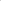 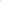 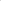 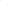 Одной из важнейших форм профилактики пожаров, согласно ст. 25 Федерального закона № 69-ФЗ «О пожарной безопасности» является противопожарная пропаганда и обучение мерам пожарной безопасности. Противопожарную пропаганду проводят органы государственной власти, органы местного самоуправления, пожарная охрана и организации. Обязательное обучение детей мерам пожарной безопасности осуществляется соответствующими учреждениями по специальным программам.Регулирование посещаемости лесов населением в зависимости от и класса природной пожарной опасности и пожарной опасности по условиям погоды с созданием системы контрольно-пропускных пунктовНеобходимость в регулировании посещаемости лесов населением связана с тем, что более чем в 90 % случаев лесные пожары возникают по вине людей. В связи с сухой и жаркой погодой (высоким классом пожарной опасности по условиям погоды) устанавливаются контрольно-пропускные пункты на подъездах к лесам, повышается численность патрулей из числа сотрудников силовых ведомств. Стационарные и подвижные посты, мобильные группы создаются из наиболее подготовленных работников лесничеств, сотрудников внутренних дел для проведения патрулирования наиболее опасных в пожарном отношении лесных участков, с обеспечением их средствами связи. При необходимости обеспечить закрытие шлагбаумами въездов, ведущих в леса.Большинство мероприятий по противопожарному обустройству лесов,  примыкающих к с. Тарбагатай, проектируются с южной и восточной сторон села, в соответствии с анализом природно-климатических и лесопирологических условий местоположения населенного пункта.6. Настоящим планом в соответствии  Федеральных законов Российской Федерации «О защите населения и территорий от чрезвычайных ситуаций природного и техногенного характера» от 21.12.1994 №68-ФЗ, «Об общих принципах организации местного самоуправления в Российской Федерации» от 06.10.2003 №131-ФЗ, относятся: создание условий для организации добровольной пожарной охраны, а также для участия граждан в обеспечении первичных мер пожарной безопасности в иных формах;создание в целях пожаротушения условий для забора в любое время года воды из источников наружного водоснабжения, расположенных в сельских населенных пунктах и на прилегающих к ним территориях;оснащение территорий общего пользования первичными средствами тушения пожаров и противопожарным инвентарем;организация и принятие мер по оповещению населения и подразделений Государственной противопожарной службы о пожаре;принятие мер по локализации пожара и спасению людей и имущества до прибытия подразделений Государственной противопожарной службы;включение мероприятий по обеспечению пожарной безопасности в планы, схемы и программы развития территорий поселения;оказание содействия органам государственной власти субъектов Российской Федерации в информировании населения о мерах пожарной безопасности, в том числе посредством организации и проведения собраний населения;установление особого противопожарного режима в случае повышения пожарной опасности.Вопросы организационно-правового, финансового, материально-технического обеспечения первичных мер пожарной безопасности в границах населенных пунктов поселений, устанавливаются нормативными актами органов местного самоуправления.Противопожарное обустройство лесов, прилегающих к населенному пункту, относится к мероприятиям по предупреждению чрезвычайных ситуаций, то есть комплексу мероприятий, проводимых заблаговременно и направленных на максимально возможное уменьшение риска возникновения чрезвычайных ситуаций, а также на сохранение здоровья людей, снижение размеров ущерба окружающей среде и материальных потерь в случае их возникновения (статья 1 Федерального закона от 21.12.1994 г. № 68-ФЗ «О защите населения и территорий от чрезвычайных ситуаций природного и техногенного характера»).Наименование мероприятий  и срок исполнения приводятся в таблице 1.	Таблица 1 Класс пожарной опасности в лесах по условиям погодыТерритория и продолжительность проведения наземного патрулированияI классНаземное патрулирование проводится в места огнеопасных работ в целях контроля за соблюдением правил пожарной безопасности  лесах.П классНаземное патрулирование проводится на лесных участках, отнесенных к I и П классам природной пожарной опасности лесов, а также в местах массового отдыха людей в лесах. Дежурство на пункте приема донесений о пожарах осуществляется во время проведения патрулирования.III классНаземное патрулирование проводится на лесных участках, отнесенных к первым трем классам природной пожарной опасности лесов, а также места проведения работ и места, наиболее посещаемых населением. Дежурство на пункте приема донесений о пожарах осуществляется во время проведения патрулирования. Все пожарные команды, если они не заняты на тушении пожаров, в полном составе находятся на местах дежурства.IV классеНаземное патрулирование проводится с 8 до 21 часа. V классеНаземное патрулирование лесов проводится в течение всего светлого времени суток, а в наиболее пожароопасных местах — круглосуточно. Дежурство на пунктах приема донесений о пожарах ведется с 9 до 21 часа. Максимально ограничивается въезд в леса средств транспорта, а также посещение леса населением, закрываются имеющиеся на дорогах в лес шлагбаумы, устанавливаются щиты, предупреждающие о чрезвычайной пожарной опасности- выставляются посты на контрольно-пропускных пунктах.№п/пНаименование мероприятийСрок исполнения1.Организация своевременной очистки территорий населенных пунктов от горючих отходов, мусора, сухой травыМай - октябрь    2021 г.2.Опашка населенных пунктовМай, сентябрь    2021 г.3.Подготовка естественных и искусственных водоемов, используемых для целей наружного пожаротушенияМай-июль          2021 г.4.Установка указателей источников противопожарного водоснабжения, а также направления движения к ниммай-июль           2021 г.5.Размещение листовок о правилах пожарной безопасностиМай-август         2021 г.6.Проведение инструктажей по пожарной безопасности с жителями населенных пунктов муниципального образования с выдачей памяток,   на собраниях.Май - август       2021 г.